ZAMIERZENIA WYCHOWAWCZO-DYDAKTYCZNE GRUPA MALUCHÓW - LUTY 2024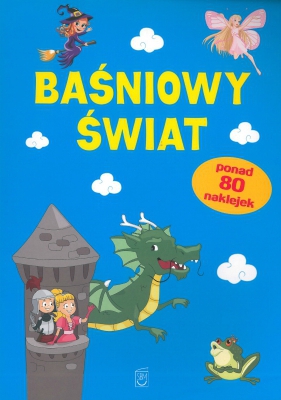  TYDZIEŃ PIERWSZY :    NASZE ULUBIONE BAŚNIE-       poznawanie bajek i baśni; rozwijanie mowy-       rozwijanie sprawności manualnych-       ćwiczenia analizy i syntezy wzrokowej-       rozwijanie umiejętności liczenia-       umuzykalnianie dzieci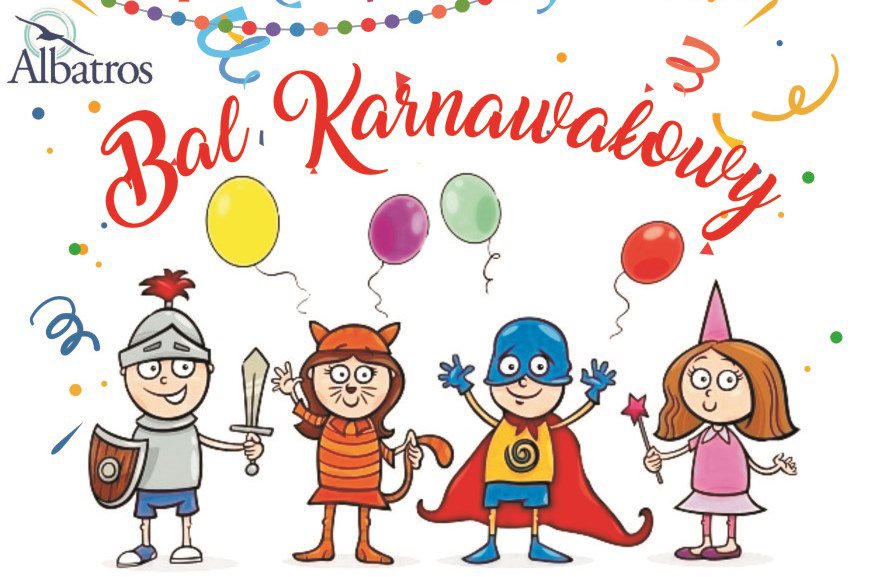 TYDZIEŃ DRUGI:     KARNAWAŁ-             uczestniczenie w dekorowaniu sali elementami ozdobnymi;-            zgodne bawienie się z kolegami;-            posługiwanie się nazwami kostiumów balowych;-             rozumienie pojęcia karnawał, wodzirej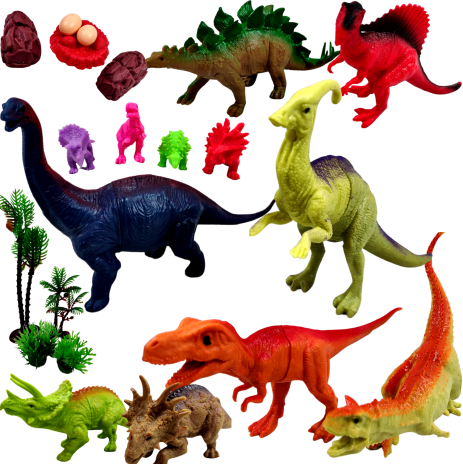               TYDZIEŃ  TRZECI :DAWNO TEMU- rozwijanie umiejętności językowych- budzenie ciekawości poznawczej podczas zabaw badawczych-  rozwijanie myślenia matematycznego- doskonalenie sprawności manualnej-  poznawanie dinozaurów, czasów prehistorycznych TYDZIEŃ CZWARTY:  KIEDY PATRZĘ W NIEBO 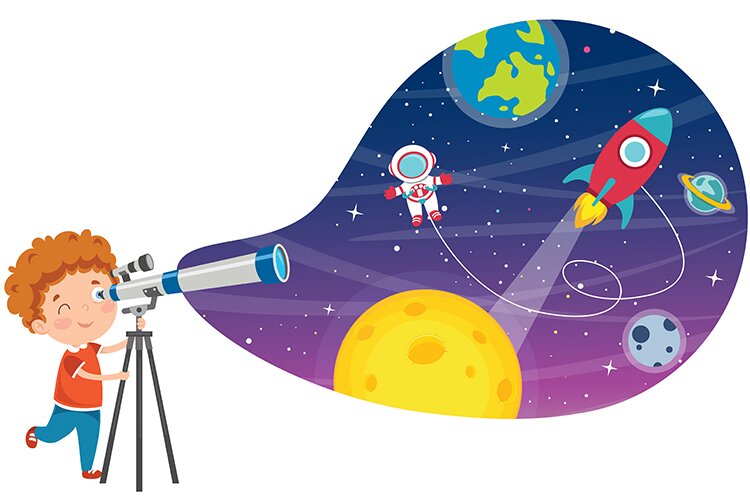 -rozwijanie zainteresowania zjawiskami przyrodniczymi: dzień- noc-rozwijanie logicznego myślenia-grupowanie przedmiotów według cechy i koloru-kształtowanie poczucia rytmu i sprawności fizycznej